4110P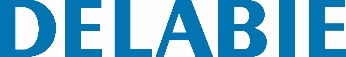 Suporte para chuveiro para barra de duche Ø 25 e 32Referência: 4110P Informação para prescriçãoSuporte móvel em metal cromado para chuveiro.Fixa-se separadamente na barra e pode ser ajustado após a colocação.Suporte para chuveiro orientável.Manípulo ergonómico.Para barra de duche Ø 25 e 32.